meghívó! 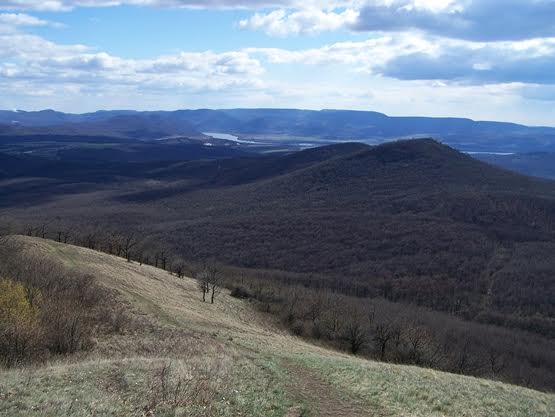 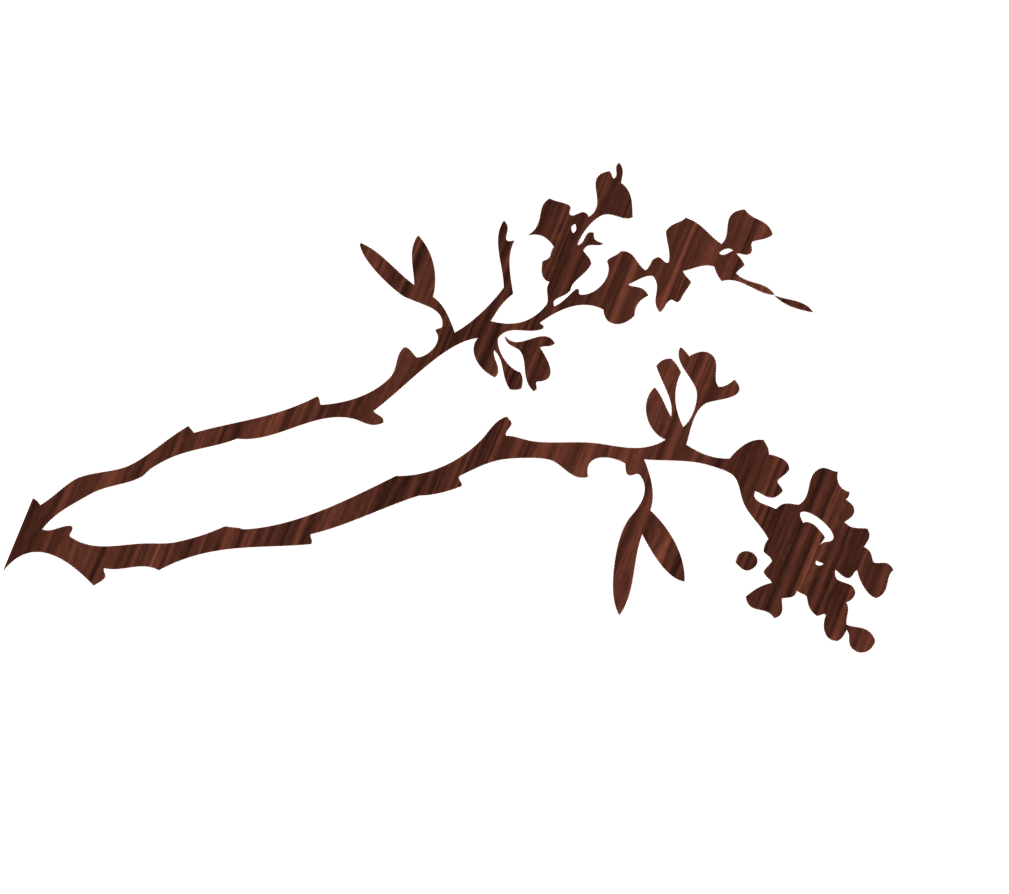 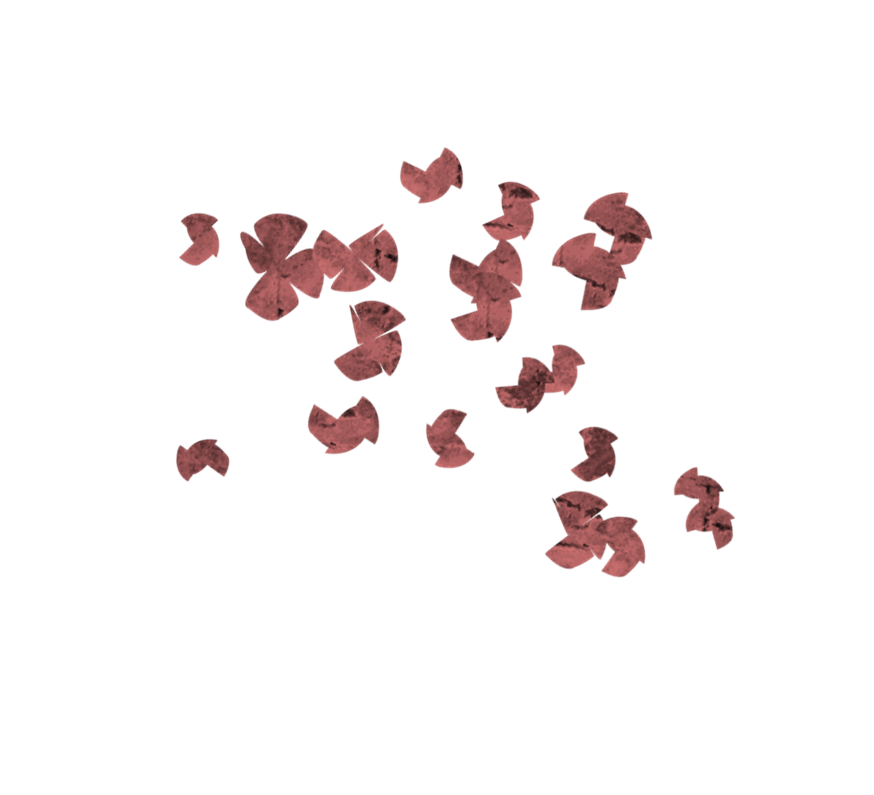 KIRÁNDULÁS A BÖRZSÖNYBE 30+-os program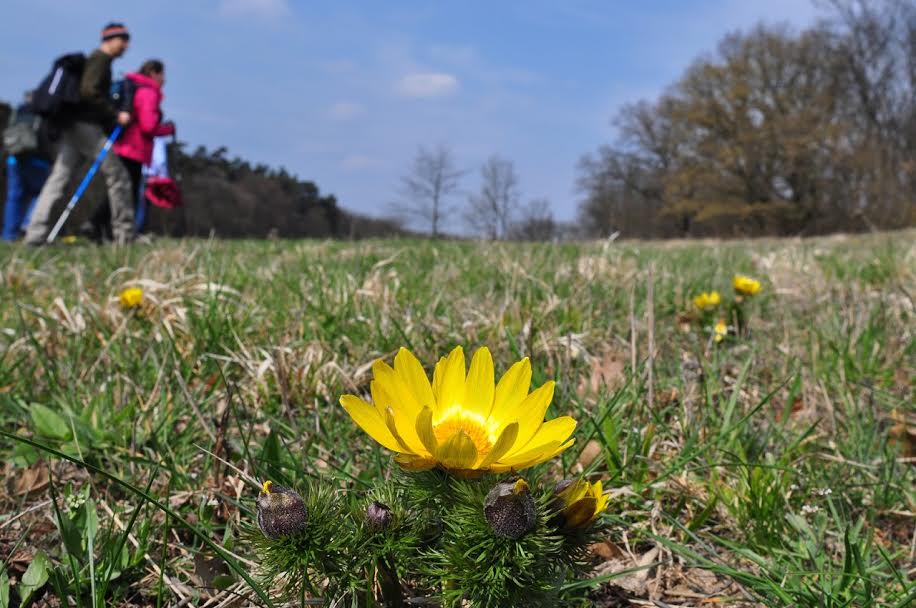 2017. május 1.Találkozó:Május 1-én 8.45 Budapest, Nyugati pályaudvar 6-7 es vágánynál. A vonat 09.07-kor indul Nyugatiból, a jegyet SZOB állomásig kell megvenni!Szobról kisvasúttal megyünk Márianosztrára. Innen pedig már gyalog indulunk neki a Börzsöny csodálatos lejtőinek-emelkedőinek. Utunk során érintjük a Börzsöny egyik legszebb kilátó helyét, majd ismét Márianosztrára érkezünk, ahonnan busszal megyünk vissza Szobra, onnan pedig vonattal vissza Budapestre. 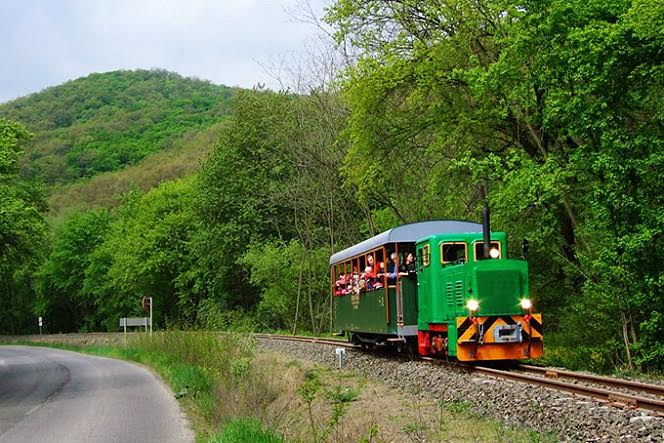 A Nyugatiba érkezik a vonat 16:54-kor.Útiköltségek (teljes áru jegyek):-          Nyugati-Szob (MÁV) 1300 Ft-          Szob-Márianosztra kisvasút 700 Ft-          Márianosztra-Szob (Volán) 250 Ft-          Szob-Bp. Nyugati 1300 FtÖsszesen: 3550 FtHa valakinek van Budapest bérlete (BKV), az jelezze majd a MÁV jegypénztárnál, mert úgy olcsóbb.Az útvonal itt található: http://turistautak.openstreetmap.hu/turautvonal.php?utv=1490964144MINDEN ÉRDEKLŐDŐT SZERETETTEL VÁRUNK!További információ: Szász L. Dóra 70/2613905                                                           Biblia Szövetség Egyesület, bsz@bibliaszov.hu